穆斯林最基本的功修是拜功أساس عبادة المسلمين هو الصلاة<اللغة الصينية >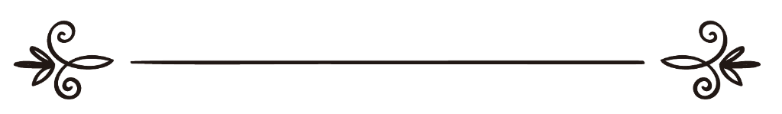 编审：伊斯兰之家中文小组مراجعة: فريق اللغة الصينية بموقع دار الإسلام穆斯林最基本的功修是拜功 　　凡是有穆斯林居住的地方﹐都有清真寺﹐因为清真寺是穆斯林的精神堡垒﹑文化中心﹑传播知识的学校﹑社会公益活动场所﹐但是清真寺最基本的功能是提供最佳礼拜场所。每个穆斯林﹐表现信仰的最基本功修是礼拜﹐礼拜是认主独一和记念真主最直接﹑最明确﹑最隐密的表白。 清真寺中的一切活动都应当围绕一个中心目标﹐吸引穆斯林进入清真寺﹐学习伊斯兰知识﹐提高信仰认识﹐参加各种活动﹐加强团结﹐鼓励更多的穆斯林到清真寺来礼拜。 只有穆斯林才建造清真寺﹐只有礼拜才证明是穆斯林。　　历代先知对他们宗族的教化﹐真主最后使者对他弟子们的引导﹐要他们崇拜独一无二的真主﹐崇拜的方式是礼拜﹐从古到今一贯制。 礼拜是向至仁的真主表达信仰﹑敬畏和感情﹐《古兰经》说﹕“你们当谨守许多拜功﹐和最贵的拜功﹐你们当为真主而顺服地立正。 如果你们有所畏惧﹐那么﹐可以步行和骑乘(做礼拜)。 你们安全的时候﹐当依真主所教你们的礼仪而记念他。”(2﹕238-9) 不论什么场所﹐不论什么情势下﹐都应当做按时的礼拜﹐因为礼拜绝不是什么兴趣爱好或自由选择﹐而是是真主的命令﹐穆斯林信仰的当然行为。　　穆斯林正常的礼拜时间﹐一天分为五次﹐早晨与夜间的礼拜最为贵重﹐《古兰经》说﹕“你应当谨守从晨时到黑夜的拜功﹔并应当谨守早晨的拜功﹐早晨诵读《古兰经》确是被称赞的。”(17﹕78) “你当在白昼的两端和初更的时候谨守拜功﹐善行必能消除恶行。 这是对于能觉悟者的教诲。”(11﹕114) 礼拜的贵重﹐是善行的起步﹐可以消灭一切恶行﹐只有礼拜才能达到信仰觉悟的境界。 穆斯林信仰伊斯兰﹐敬畏真主﹐通过礼拜与真主保持密切联系﹐向真主诉说真情和祈求真主引导正路和下降恩典。 先知穆圣说﹕“礼拜是我的快乐之源。”(据阿尔-巴尼传述) 他在麦地那时期﹐ 在听到穆安津(唤礼员)比拉尔高声唤礼之后﹐他常说﹕“比拉尔啊﹗ 你召唤我们去享乐了。” 先知穆圣在礼拜殿上做礼拜的时间很长﹐他每天夜里用很多时间礼拜﹐一般长达三分之一的夜间﹐甚至一半。 他每次礼拜完毕﹐都表示获得了一次享乐﹐心情无比舒坦。穆斯林礼拜成果式﹐是今世与后世双丰收。 礼拜的动作是优美的﹑诵读的经典发自内心﹑心灵纯洁一心向主﹐把人的身体运动﹑精神集中和信仰提升三大内容融汇于一体。 不论是参加集体礼拜﹐或是单独礼拜﹔不论是在公众场所礼拜﹐或是独自一人在密室中礼拜﹐都是个人与真主的灵性沟通﹐与真主同在。 胜利的喜悦向真主感恩﹐遭遇的挫折向真主诉说﹐行为中的错误向真主忏悔﹐有所欲望向真主祈求﹐永远不孤独﹐永远有方向﹐永远有依赖。 礼拜之后﹐身体舒坦﹐心情改善﹐对人和气﹐工作认真﹐对前途充满信心和希望﹐生活变得阳光灿烂。　　礼拜之前必须洗身体﹐每天盥洗五次﹐外洗身体﹐内洗心灵﹐礼拜之中净化灵魂。 走出清真寺﹐身上干净﹐心里清静﹐没有烦恼﹐没有懮愁﹐头脑清醒﹐信心十足。 礼拜的人﹐时刻记念真主﹐过虑出私心杂念﹐排除了贪婪和野心﹐平息了心中的浮躁﹐远离了污秽和罪恶。 礼拜如同身披铠钾﹐防御外界毒害侵蚀﹐敌人的欺骗和利诱刀枪不入﹐对人无歹意﹐一心向善﹐为民服务。 礼拜是自我改良﹐积极进取﹐寻求完美的人性。古兰经说﹕“你应当宣读启示你的经典﹐你当谨守拜功﹐拜功的确能防止丑事和罪恶﹐记念真主确是一件更大的事。 真主知道你们的作为。”(29﹕45)古兰经说﹕“人确是被造成浮躁的﹐遭遇灾殃的时候是烦恼的﹐获得财富的时候是吝啬的。 只有礼拜的人们﹐不是那样﹐他们是常守拜功的。”(70﹕19-23)古兰经说﹕“信士们确已成功了﹔他们在拜中是恭顺的﹐他们是远离谬论的﹐他们是完纳天课的﹐他们是保持贞操的。”　　古兰经说﹕“他们是尊重自己所受的信托和自己所缔的盟约的﹐他们是谨守拜功的﹔这等人﹐才是继承者。 他们是继承乐园的﹐他们将永居其中。”礼拜时﹐须身穿干净庄重的衣服﹐身体洗干净﹐礼拜的人必须讲究卫生。　　礼拜时﹐环境须安静﹑清洁和优美﹐清真寺内外都要保持环境整洁。　　礼拜时﹐有固定的时间﹐唤礼声一响﹐立即动身走进礼拜殿﹐遵守时间和纪律。　　礼拜时﹐队列整齐﹐每天多次操练﹐向前和左右两边看齐﹐是万众一心的训练。　　礼拜时﹐不分先后﹐无上下座次﹐在赞主声中﹐人人低下头﹐一律平等。　　礼拜时﹐一心向主﹐表明是顺从真主的仆民﹐与人为善﹐家庭和睦﹐受人尊敬。　　礼拜时﹐跟随领拜的伊玛目﹐动作划一﹐行动一致﹐彼此都是兄弟﹐团结一致。礼拜时﹐全球穆斯林一律朝向克尔白﹐全世界是一个礼拜殿﹐环绕一个中心。礼拜的意义这么大﹐我们有幸成为穆斯林﹐懂得礼拜的道理﹐享有礼拜的光亮。 向你们朋友们介绍礼拜的知识﹐让更多的人得到礼拜的收益﹐这是极大的慈善和施舍﹐有福同享。 根据先知穆圣的弟子穆阿德传述﹐“有一天﹐先知拉着我的手说﹕‘对主发誓﹐我看到你很高兴。’ 他又说﹕‘穆阿德啊﹗ 有句话﹐我要告诉你。 每次礼拜不要忘记说﹕真主啊﹗ 引导我时刻记念你﹐感谢你﹐用最优美的方式礼拜﹐崇拜你。’”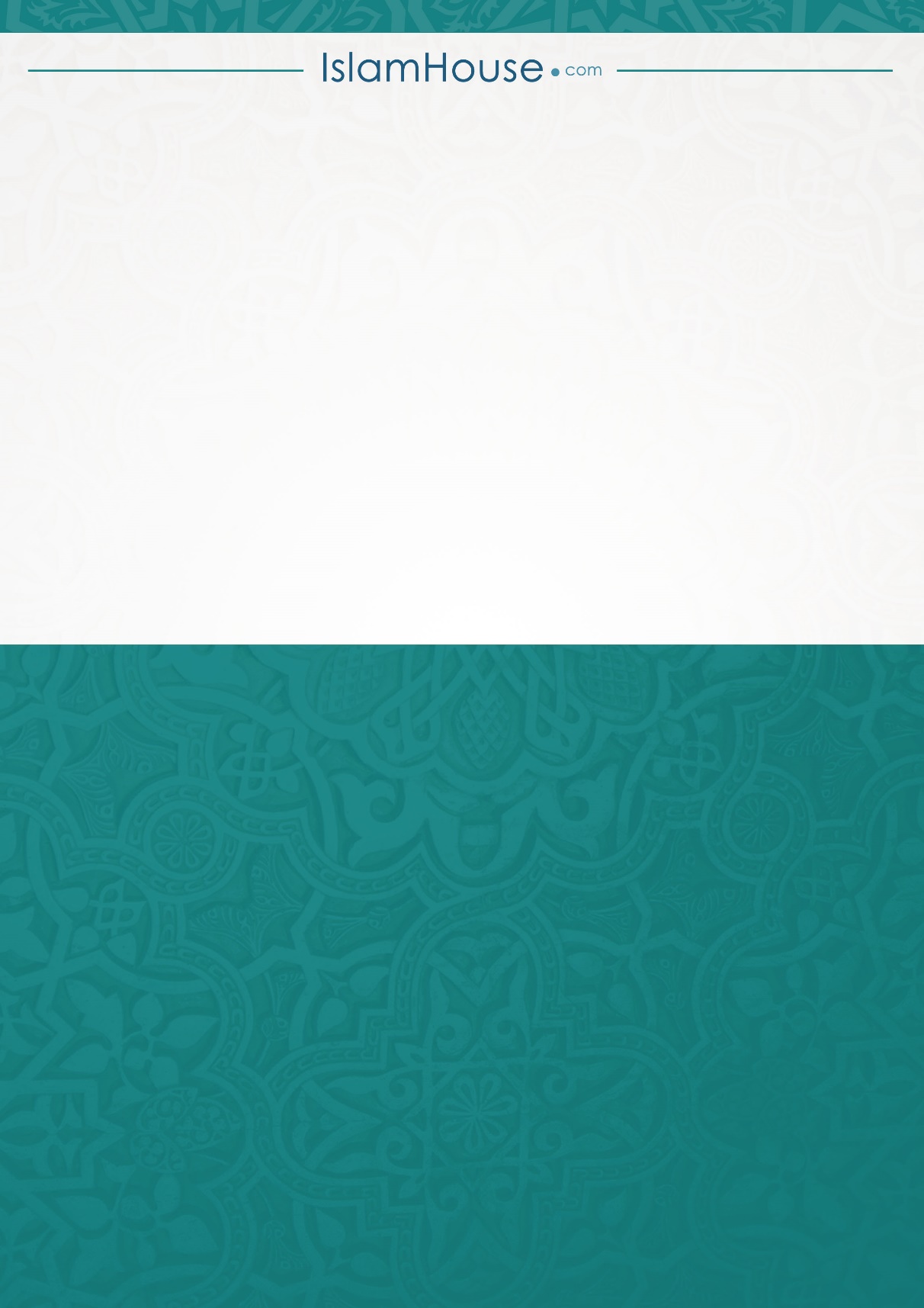 